              Открытое занятие                     по грамоте      в подготовительной группе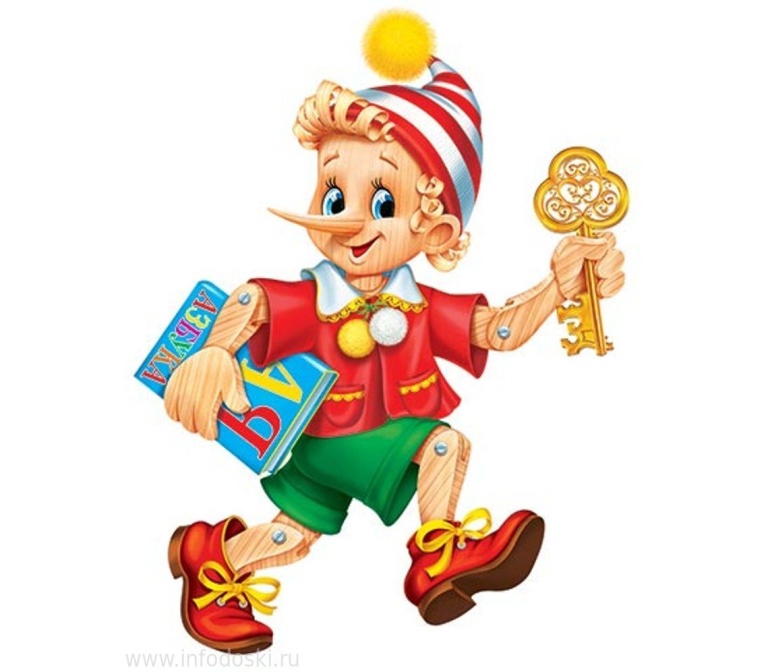                                                                     Воспитатель: Бестаева Р.В                                                 Март 2021г.Цель: Закрепить усвоенные детьми знания, умения, навыки, сформированные на занятиях по обучению грамоте.Задачи:-образовательные:совершенствовать навыки звукового анализа слов; определять гласные, согласные (мягкий, твердый), делить слова на слоги,  определяя количество слогов, уточнять понятия «звук» и «буква», обогощать словарный запас детей.-развивающие: Развивать фонематический слух, зрительное восприятие, мышление,память, развивать умение отвечать на вопрос воспитателя полнымответом.-воспитательные: Создать хорошее настроение, воспитывать аккуратность, доброту, взаимовыручку, отзывчивость, чувство товарищества, умение слушать воспитателя  и товарищей. Желание и умение работать в коллективе.Словарная работа: Звук, буква, слог, слово, предложение.Демонстрационный материал: Плакат с алфавитом, буквы для составления коротких слов С, О, Л, Н, мяч.Раздаточный материал: карточки (красные, синие, зеленые), разрезные буквы, листы, карандаши на каждого ребенка, карточки с цепочкой букв на каждого ребенка.Предварительная работа: Заучивание стихов,знакомство с буквами и звуками, с иллюстрациями по теме, игры на развитие фонематического слуха.Ход Здравствуйте ребята. Какое у вас сегодня настроение? Хорошее, радостное, веселое.Давайте возьмемся за руки и поделимся друг с другом своим хорошим настроением и добрыми пожеланиями.Собрались все дети в круг.Я – твой друг и ты – мой друг.Крепче за руки возьмемсяИ друг другу улыбнемся.  Ход:Дети, к нам на занятие пришли гости, давайте поздороваемся, улыбнемся  им, пожелаем им хорошего дня.А теперь присаживайтесь. Начнем наше занятие.Беседа о времени года.
 Какое сейчас время года? (Весна). 
Весна – замечательное время года! Все вокруг оживает, просыпается от зимней спячки.Воспитатель: Ребята, вы многому научились в детском саду, скоро пойдете в школу, и  сейчас мы  проверим ваши знания и умения.Напомните, что мы изучаем на занятиях по грамоте?Дети: Буквы и звуки.Задание № 1 « Звуки,буквы»Задание трудное, будьте внимательны.Воспитатель:- Но для начала давайте вспомним какие бывают звуки?Дети: - Гласные, согласные, а согласные твёрдые и мягкие, Воспитатель:- Какие звуки называются гласными и почему?Дети:- Гласные звуки мы поём, воздух проходит свободно, не встречая преград.Воспитатель:- Какие звуки называются согласными и почему?Дети:- Согласные звуки не поются. Мешают зубы, губы и язык.Воспитатель:- Я буду называть звук, а вы показывайте схематический образ.( мягкие, твердые согласные) БА –бушка, БЕ –лка, МЯ – чик, МУ – ха,  (Дети собирают знакомые разрезные буквы). 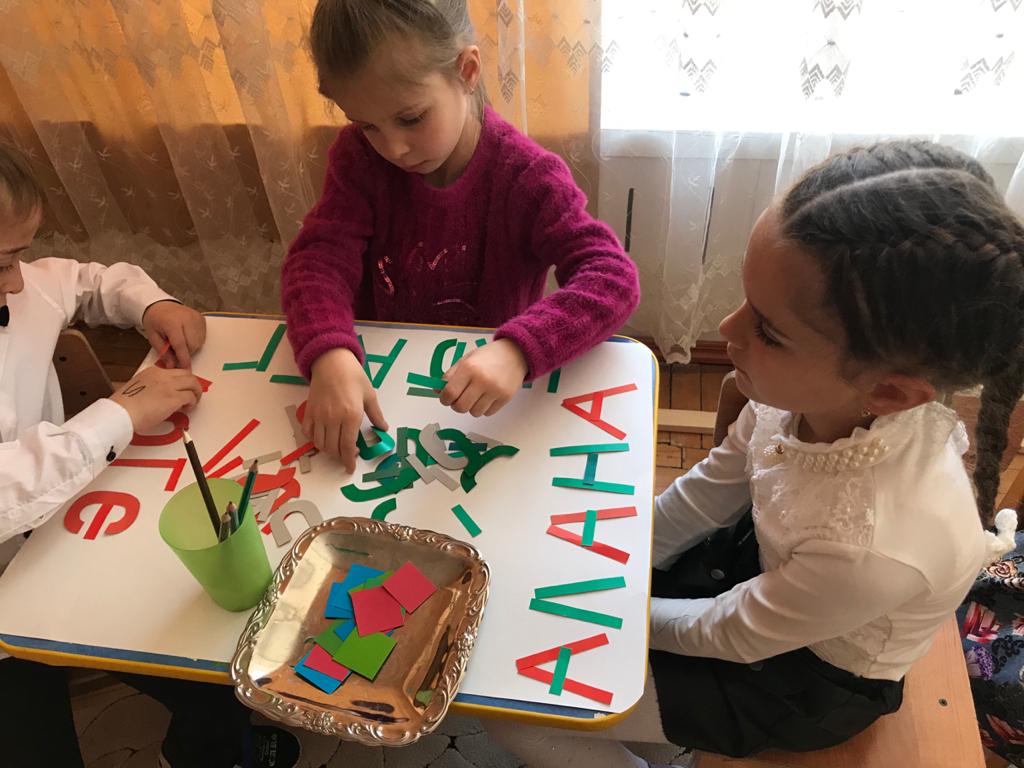 Задание № 2  Игра с мячом «Подскажи словечко» МА-газин, МА-ма, МА-лина, БУ-тылка, Бу-сы, БУ-мага, БУ-фет, МЫ-ло, МЫ-шь, МЫ-шеловка.  Воспитатель бросает мяч ребёнку, а тот придумывает слово на заданный слог. Работа со слогами на интерактивной доске.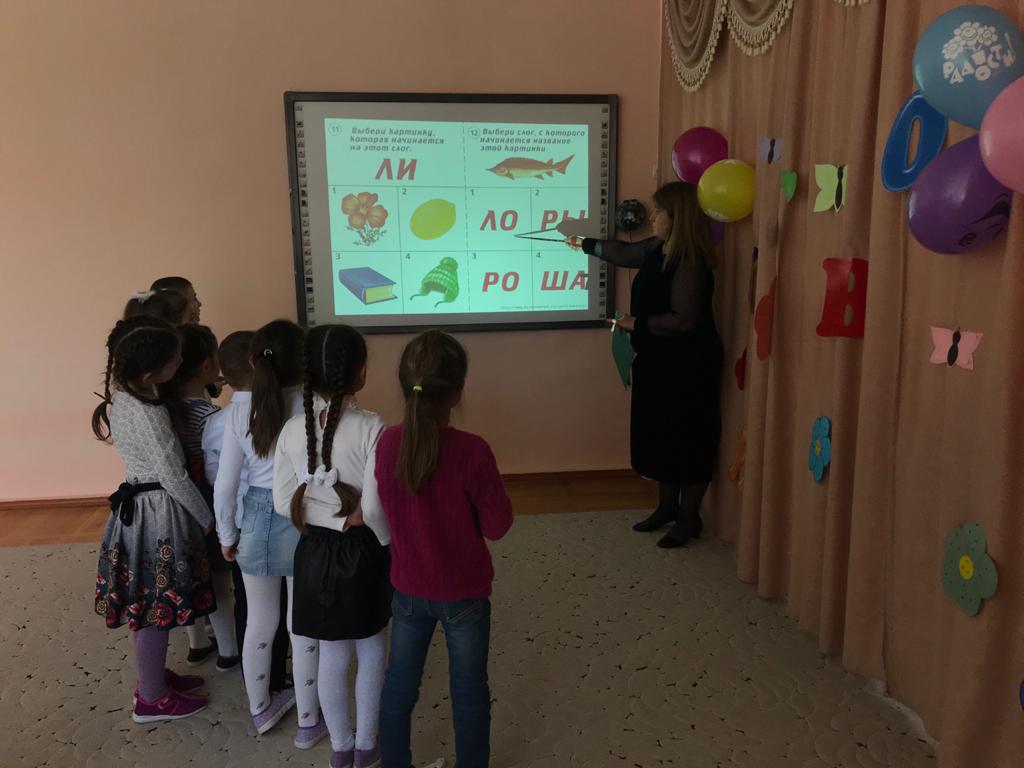 Задание № 3 «Слова-деление слов на слоги»Воспитатель:- Как определить сколько в слове слогов?Дети:- Сколько гласных букв, столько и слогов.(Картнки на доске)Задание № 4 «Составь схему предложения» Ребята, мы сейчас делили слова на слоги, мы слова выговариваем, из слов составляем предложения. Вы сейчас придумайте предложения с двумя словами, с тремя словами, с четырьмя  словами. (Предложения детей)Хорошо ребята, а теперь послушайте мои предложения, и начертите схему будьте внимательны, задание трудное.Выглянуло солнце.Пошел сильный дождь.Наступило теплое весеннее утро.Дети выполняют задание.Напомнить, что первое слово в предложении пишется с большой буквы, и в конце предложения ставится точка.(Сравниваем ответы детей на интерактивной доске)Физкультминутка.В старом дереве дуплоЭто домик буквы О(Дети делают круговые движения руками)Рядом с нею на сукуПримостилась буква  У(Садятся на корточки)В гости к ним издалекаПрибежала буква   А(Бегут на месте)Прилетела буква ЯНа спине у воробья(Машут руками как крыльями)Буквы стали веселитьсяИ смеяться, и кружиться.То попрыгают немножко,То похлопают в ладошки,То присядут, отдохнут,То опять плясать начнут.( Дети сопровождают текст стихотворения соответствующими движениями).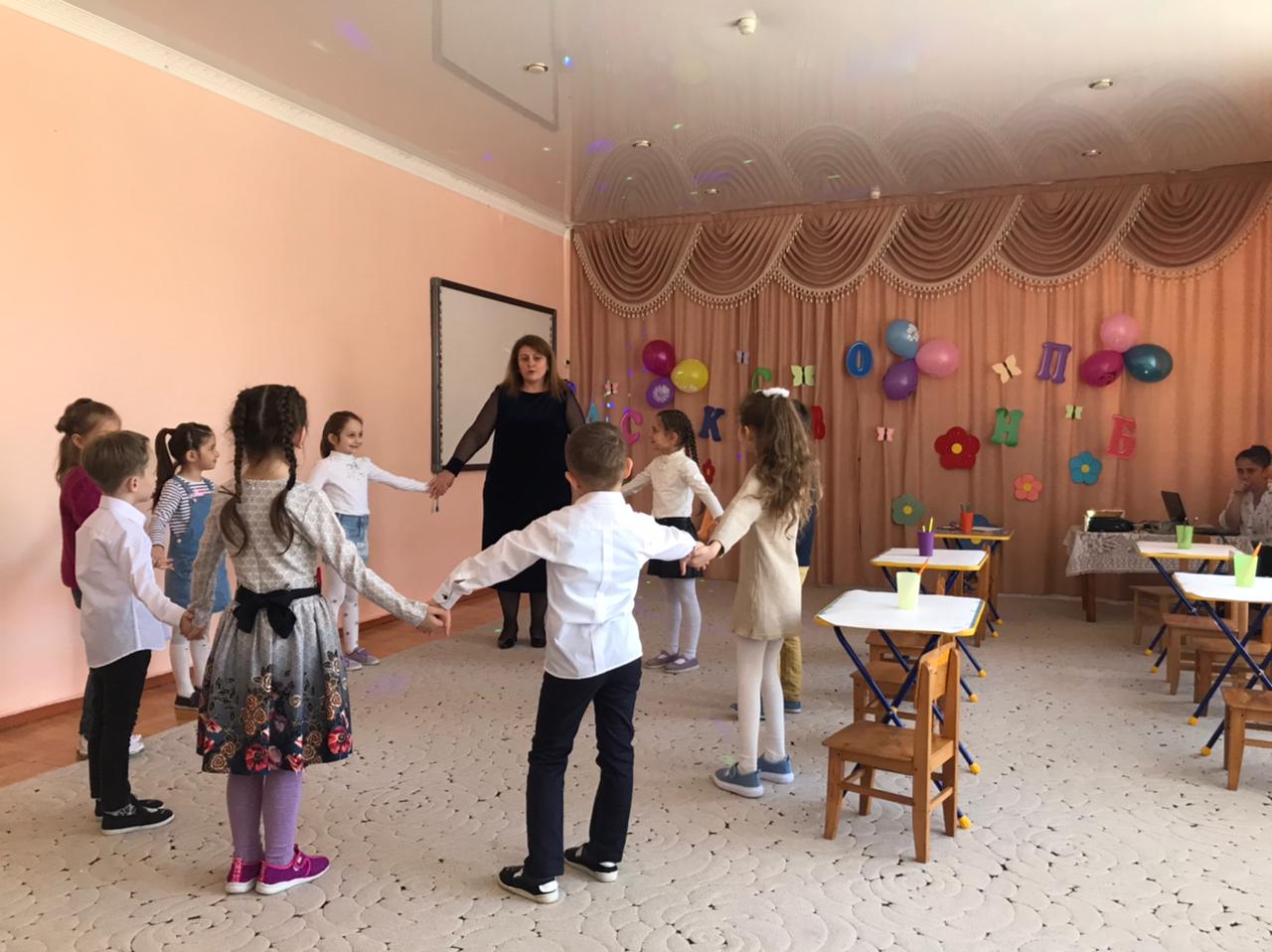 Воспитатель: И, наконец, последнее задание. У каждого из вас есть цепочка из букв, надо ту букву, которая написана правильно, обвести в кружок, а ту, которая не правильно – зачеркнуть. Прочтите полученное слово.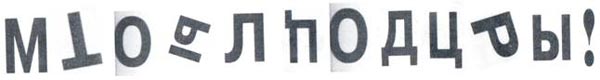 Воспитатель:- Ребята, мы все задания выполнили,какое задание по- вашему было самым лёгким? А какое самым трудным?А какое вам понравилось больше всего?Воспитатель:-  Молодцы ребята! Мне тоже понравилось как вы справлялись с заданиями, понравилось, что вы помогали друг другу. МОЛОДЦЫ!